  APPLICATION FOR ADMISSION TO BOOTHVILLE PRIMARY SCHOOL NURSERY UNITI, the undersigned, wish to apply for a Nursery place for my child as indicated below:									Mon	Tues Wed 	Thur 	FriMorning Session (8:30am–11:30am)								Afternoon Session (12:30pm–3:30pm)							(15 hours free entitlement = 5 sessions, 30 hours free childcare for eligible parents)30 Hour eligibility Code:_____________________________see–(Gov.uk)Lunchtime Club			 (11:30am–12:30pm)					Breakfast Club 			(7:45am–8:30pm)						After school Club		 (3:30pm–6:00pm)						(There is a charge for these provisions)Child’s Surname: _____________________________   Forename: ________________________Male/Female: ________________________________  Date of Birth: ______________________Home Telephone Number: ______________________   Mobile: ___________________________E-mail address:__________________________________________________________________Address including postcode:  ___________________________________________________________________________________________________________________________________Name/s and date/s of birth of other children living at home:If you child has special educational or medical needs please give details below (include any allergies your child may have):Parents should be aware that our waiting list is sometimes oversubscribed and we are unable to offer places to everyone.  Offers are usually made for the term after your child’s 3rd birthday.If my child is accepted I agree to carry out the rules of the Nursery, to ensure that my child attends regularly and promptly, and to pay each MONDAY MORNING in advance the appropriate sum towards the cost of any extra provisions.Please print Name (including title): __________________________________________________Signed: ________________________________________  Date: __________________________Please return form to the School Office.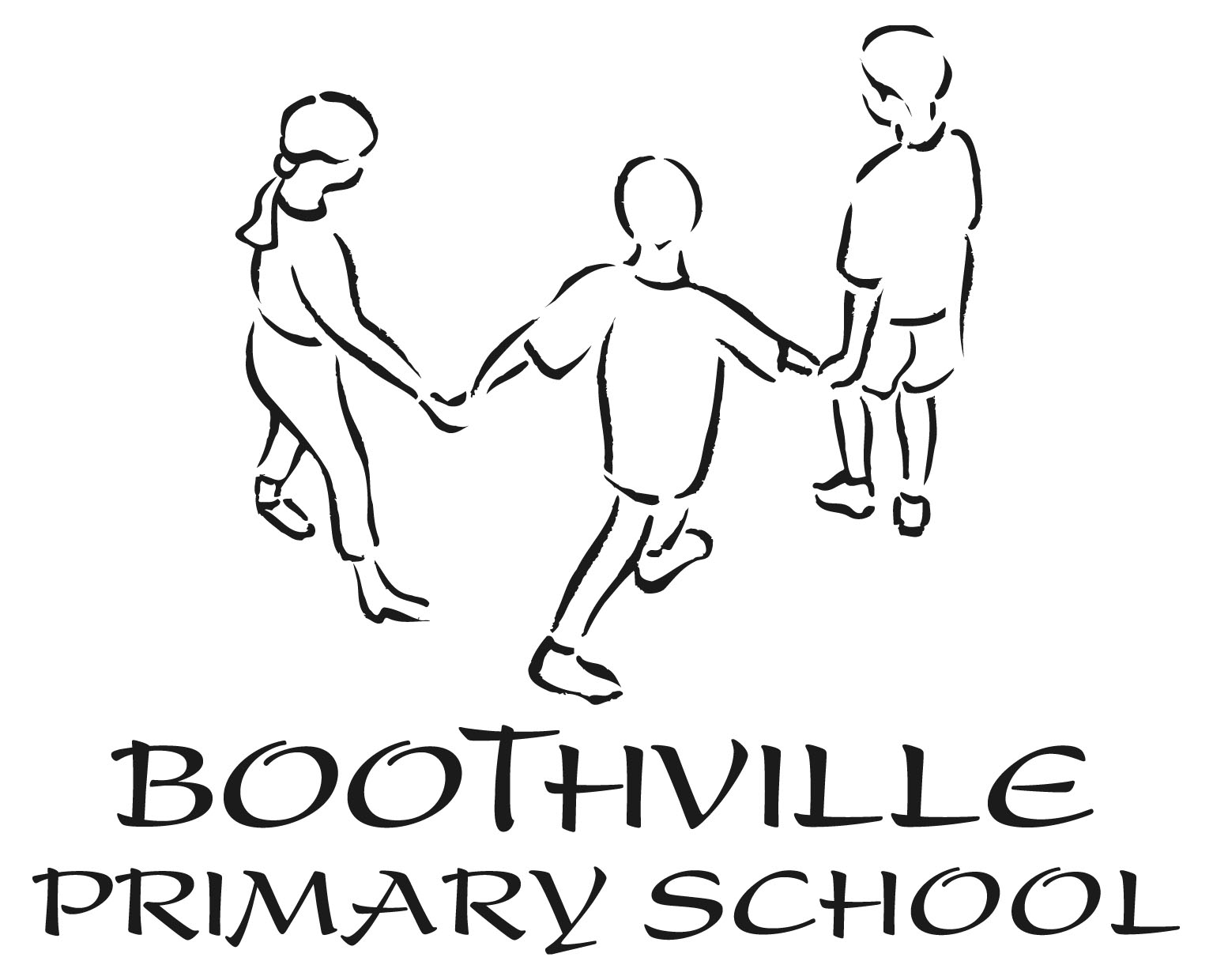 Booth Lane North, Northampton, NN3 6JGTelephone: 01604 491545 - Fax: 01604 642830Email: bursar@boothville-pri.northants-ecl.gov.uk